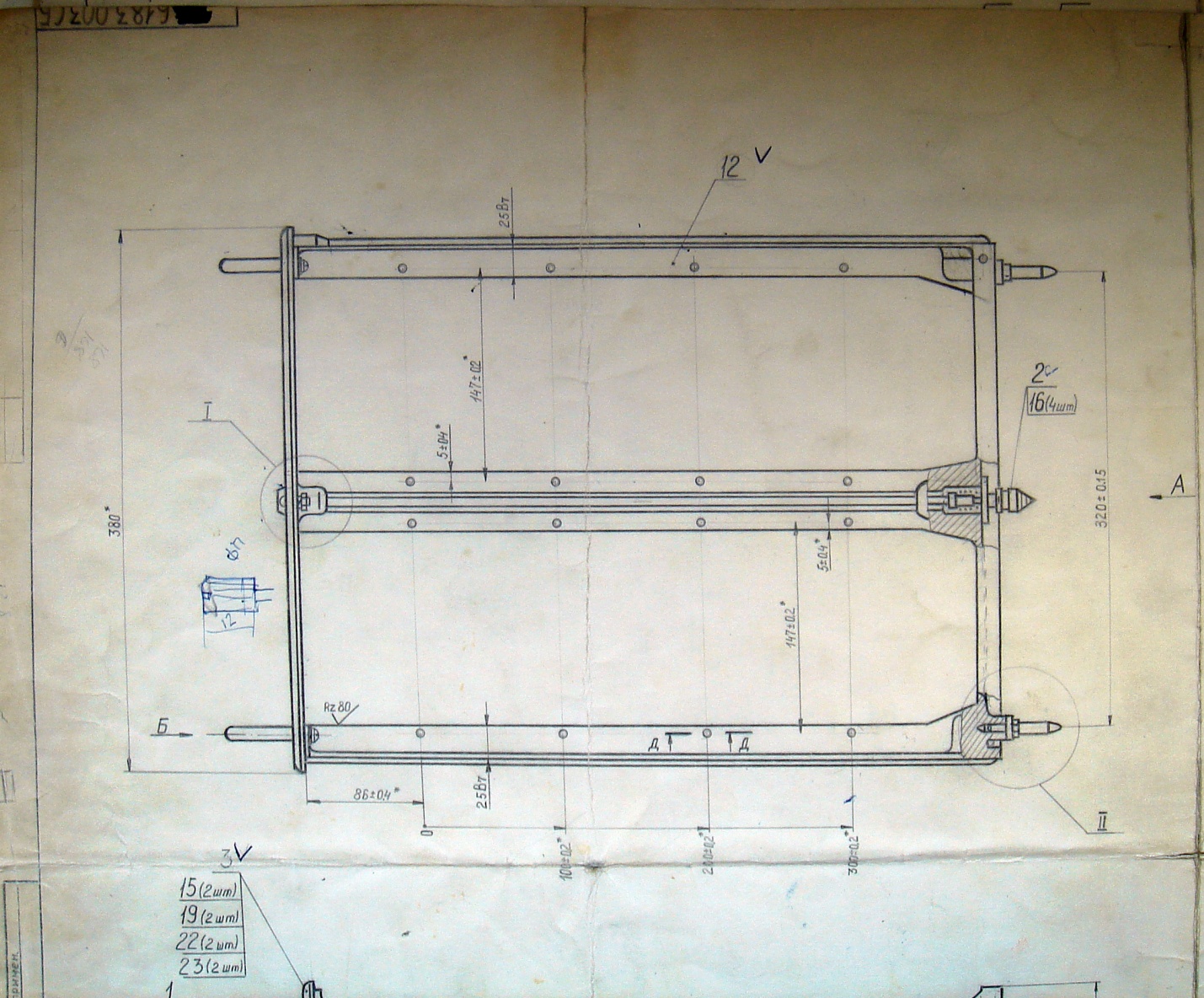 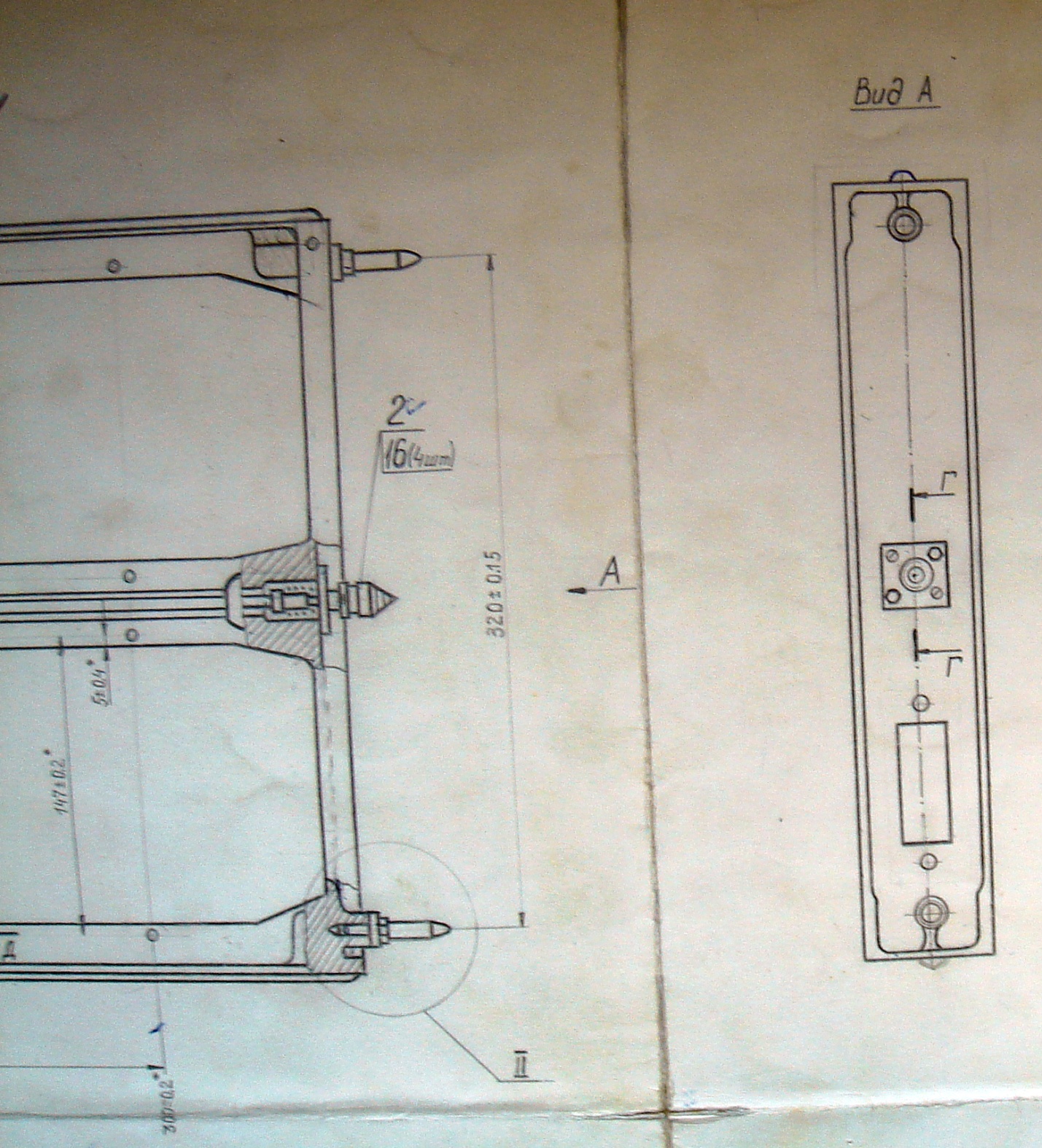 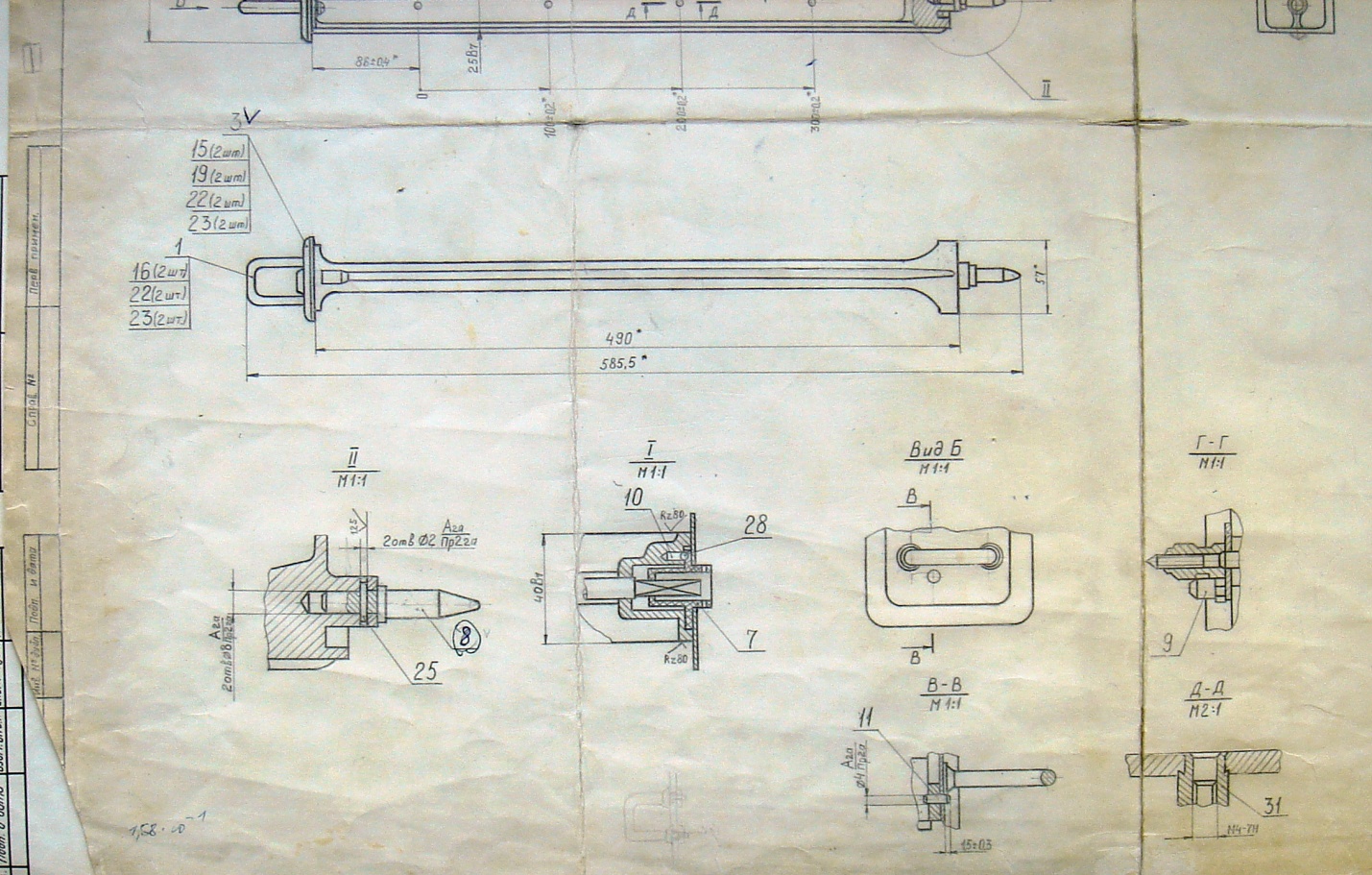 Пример оформления: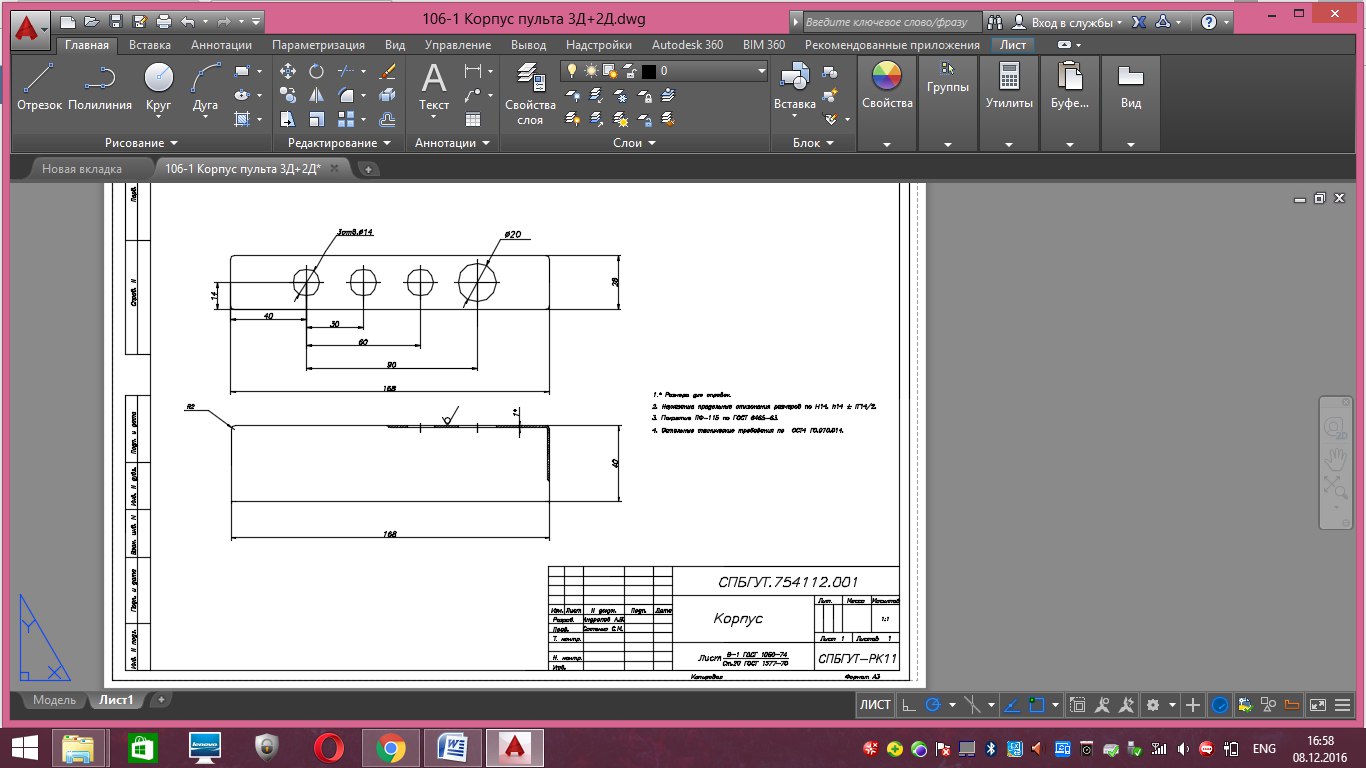 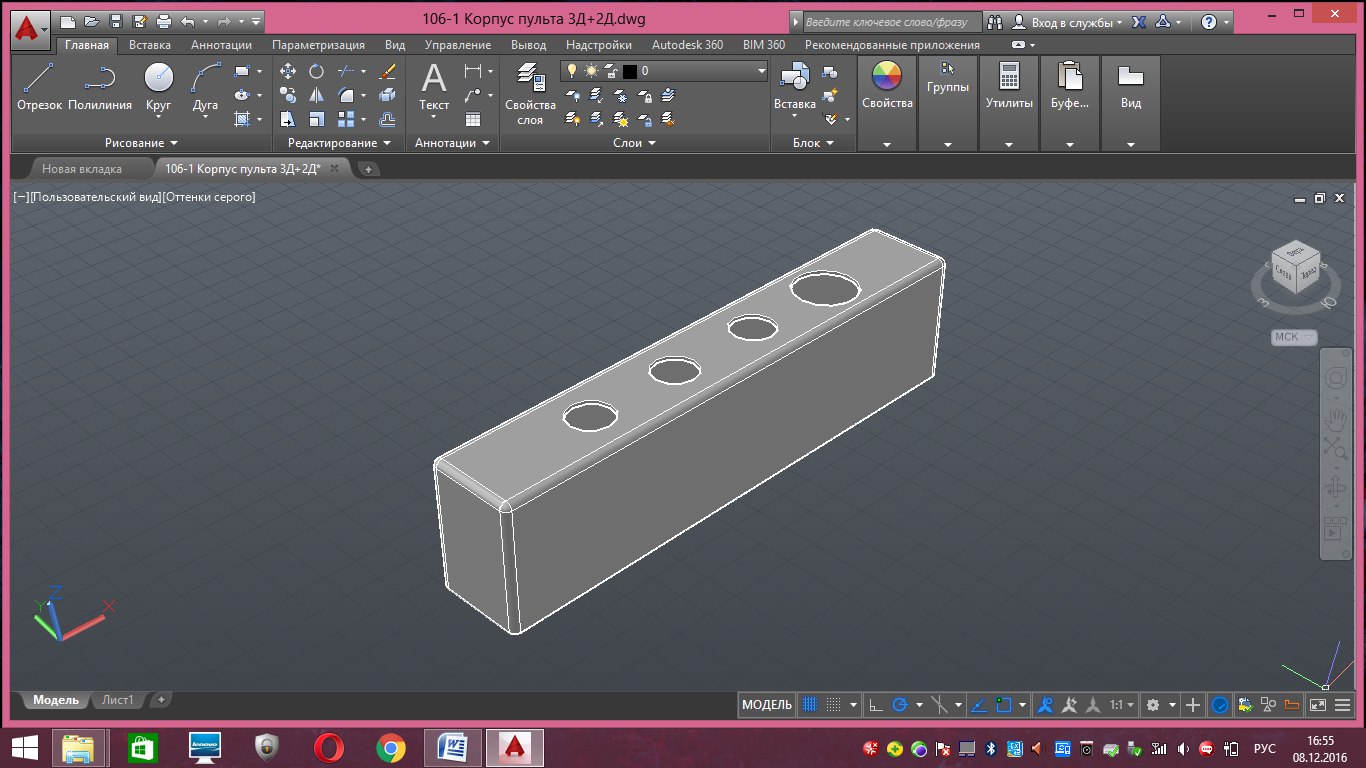 